SKYLAND GENERAL IMPROVEMENT DISTRICTMeeting Minutes forApril 5, 2018Zephyr Cove Public LibraryApril 5, 2018, Gibb called the meeting to order at 2:10 pmQuorum was established – Trustees present, Peel, Gibb, Klein & Petrizzio via telecom  Meeting was well attended by approximately 25 community members. List upon requestPUBLIC FORUM:  Comments were made regarding berms left by our snow removal contractor at the end of driveways. Also beach passes were brought up.ACTION ITEMS:A motion to approve the minutes from the January 4, 2018 meeting was made by Peel and 2nd by Klein,  unanimously passed.The treasurer’s report was given by Gibb. She discussed the Balance Sheet as of April 4 as well as the Profit & Loss Statement and the checks paid since January 1. A motion was made to approve the report by Petrizzio and, seconded by John. All approved and motion passed. The estimated 2018-2019 budget was discussed by Gibb.  A motion was made by Klein to approve the tentative budget , the  2nd by Peel ,and motion passed unanimously. A motion was also brought up by Peel to schedule the required meeting to approve the final budget  for 2:00 pm ,May 24th. That motion was seconded by Petrizzio and unanimously passed.A motion was made to approve the appointment of Committee heads, committee assignments, and needed committees.  Committee assignments are as follows: Road Maintenance & Drainage (Peel), Fence and Lighting Maintenance (Peel and Senna), Entryway & Fence Re-Construction Project (Senna & Peel), Snow Removal (Klein), Beach (Senna), By-Laws (Gibb), Landscaping (Senna & Peel), Neighborhood Watch (Petrizzio & Resident, Ann Grant), Website (Petrizzio & Peel). The motion for approval was made by Klein, seconded by Peel. Motion passed unanimously.Annual calendar of events was reviewed and discussed.  It was agreed that the Skyland  Beach guidelines would be discussed at the May meeting. Cathy we use the “Annual Calendar of Events” for the board, to look ahead for meeting planning porposes. Peel gave the Board an update on the Entry/Fence Project which included a survey that was currently in progress. The survey is ending April 13.The drainage issue at 159 Ponderosa introduced at the January 4 meeting was discussed by Peel. He acknowledged the problem and will seek guidance from Meghan Kelly a Nevada Tahoe Conservation District engineer for mitigation.An update on the status of the web site was discussed next. Peel mentioned that the web site was hacked and to establish a clean site with no viruses, a new domain name had to be retained. Our new name. www.skylandgid.org.Retaining legal services when needed was discussed next. Information on several qualified attorneys. A motion was passed to contact Mike Johnson when needed was passed.Discussion Items:Discussion regarding a potential remedy for alleged road damage caused by construction vehicles was discussed. The issue of proof was brought up.  The possibility of the Sewer District constructing a  garage addition,  next  to their lift station at the beach, was brought up. The general feeling from the residents in attendance was not positive. Peel will share this with the Sewer Board. ADJOURMENT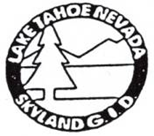 Skyland General Improvement DistrictBoard of TrusteesCathy Gibb, ChairBob Senna, Vice ChairSusie Petrizzio, TreasurerJohn Peel, SecretaryBarbara Klein TrusteeWebsite: http://www.skylandgid.org